Community Health Tools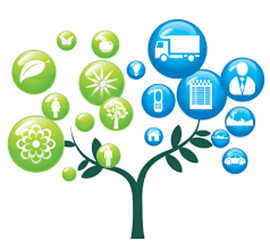 Community Health ToolsCommunity Health ToolsCommunity Health Tools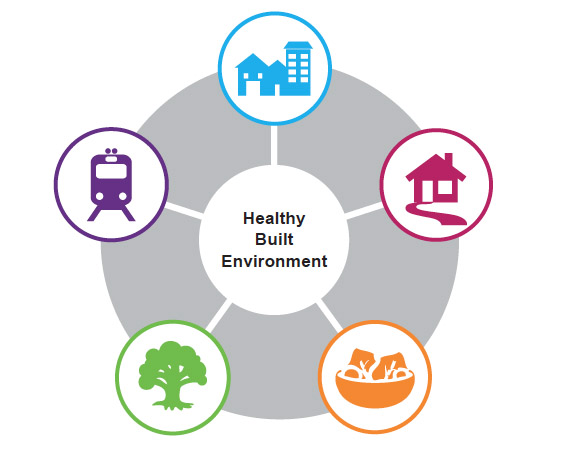 Community Health ToolsCommunity Health Tools Community Health ToolsCommunity Health Tools